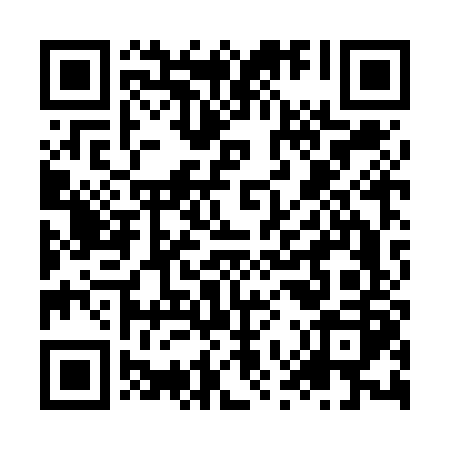 Ramadan times for Nasipit, PhilippinesMon 11 Mar 2024 - Wed 10 Apr 2024High Latitude Method: NonePrayer Calculation Method: Muslim World LeagueAsar Calculation Method: ShafiPrayer times provided by https://www.salahtimes.comDateDayFajrSuhurSunriseDhuhrAsrIftarMaghribIsha11Mon4:384:385:4811:493:065:505:506:5512Tue4:384:385:4711:493:055:505:506:5513Wed4:374:375:4711:483:055:505:506:5514Thu4:374:375:4611:483:045:505:506:5515Fri4:364:365:4611:483:045:505:506:5516Sat4:364:365:4511:473:035:505:506:5517Sun4:354:355:4511:473:025:505:506:5518Mon4:354:355:4411:473:025:505:506:5519Tue4:344:345:4411:473:015:505:506:5520Wed4:344:345:4311:463:015:505:506:5521Thu4:334:335:4311:463:005:505:506:5522Fri4:324:325:4211:462:595:505:506:5523Sat4:324:325:4111:452:585:505:506:5524Sun4:314:315:4111:452:585:495:496:5525Mon4:314:315:4011:452:575:495:496:5526Tue4:304:305:4011:442:565:495:496:5527Wed4:304:305:3911:442:565:495:496:5528Thu4:294:295:3911:442:555:495:496:5529Fri4:284:285:3811:442:545:495:496:5530Sat4:284:285:3811:432:535:495:496:5531Sun4:274:275:3711:432:525:495:496:551Mon4:274:275:3611:432:525:495:496:552Tue4:264:265:3611:422:515:495:496:553Wed4:254:255:3511:422:505:495:496:554Thu4:254:255:3511:422:495:495:496:555Fri4:244:245:3411:422:485:495:496:556Sat4:244:245:3411:412:475:495:496:557Sun4:234:235:3311:412:475:495:496:558Mon4:224:225:3311:412:465:495:496:559Tue4:224:225:3211:402:455:495:496:5510Wed4:214:215:3211:402:445:495:496:55